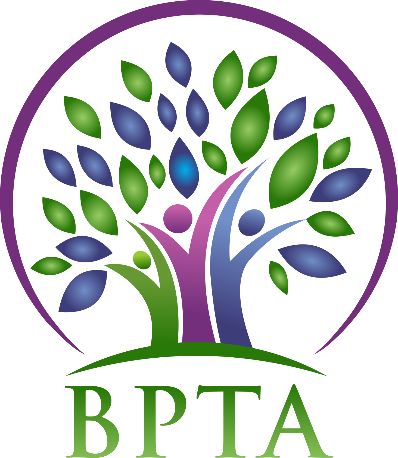 In Attendance:  	Heather Brister (HMK)			Allen Hanke (HMK)		   				Sheena Taylor (HMK)			Trish James (JM Young)					Val Parayeski (NACI)			Kerry Turner (NACI)					JoAnn Freeman (NACI)			Kelvin Hollier (NACI)					Peter Reid (NACI)				Ali Lazaruk (HMK)						Raelynn Jacobson (Willerton)Regrets:  Susan Barteaux (RJW)	    Michelle Kolbe (NACI)	   Robyn Forsman (Brookdale)	  Justine Burke (CC)	Mike Adams (NACI) Denise Selewich (NACI)Call to Order – 4:35Approval of AgendaMOTION: moved by Kerry and seconded by Allen that the agenda be approved as circulated.									                     CARRIEDApproval of Minutes from  MOTION: moved by Allen and seconded by JoAnn that the minutes be approved as circulated.					                                                                      CARRIEDBusiness Arising from MinutesBPTA/Board Supper (April 21)BPTA’s topic is “Impacts of EAL/Cultural Diversity in the Classroom.”  Information has been gathered from some schools, and we will continue to gather information and decide how it is to be presented at our April meeting.MTS AGM – delegates and alternatesCorrespondence (circulated)Treasurer’s Report—Robyn ForsmanTabled to April meeting.President’s Report — Heather BristerHeather attended Indigenous Voice and Action/ESJ and WSH winter seminars in Winnipeg.  Board Coverage ReportFebruary 18	 SheenaMarch 3	 AllenCommittee Reports:	 Collective Bargaining — Kelvin Hollier Terri Hill will be attending our next executive meeting to provide insights and updates regarding Bill 28, Bill 2 and provincial bargaining. Professional Development —  Val Parayeski & Trish James No reportEquity and Social Justice —  JoAnn Freeman & Denise Selewich See attachedLiaison — Heather BristerNo reportWorkplace Safety & Health — Kerry TurnerSee attachedEducation Finance — Mike AdamsSee attachedIndigenous Education Issues — Michelle KolbeNo reportPublic Relations — Ali LazarukHot Chocolate/Fries were handed in each community.  The total money spent was $363.97.  Ali is looking into ways we can spend the rest of the funds.Employee Benefits — Peter ReidNo report New Business  a) Budget Consultation Meeting	Heather, Al, Val and Trish attended the budget meeting in Neepawa and Kelvin attended in Carberry.  Increasing enrolment and new immigration laws were topics of discussion. Board Meeting CoverageMarch 17  	HeatherApril 7		Val											April 21	Justine										May 5		Mike											May 19	Raelynn										June 2		Peter											June 16	Denise Next Meeting date and location:  - Wednesday,  April 8 @ HMK (4:30) Adjournment – 5:45 p.m.**See attached reports below**WSH Winter 2020 Seminar		Winnipeg, Feb. 22, 2020Jack Slessor presented on “Building a SAFER Workplace” which focused on WSH Act Legislation, rights and responsibilities of everyone in the workplace in promoting a positive safety culture, and the 11 required elements of a WSH program in the workplace.  Shannon Gander, from Life Work Wellness, presented on matters of resilience and teacher strategies for mental health protection, looking out for colleagues and oneself, and resources available for those dealing with mental health issues.  Break-out sessions: discussed what type of WSH Committee divisions have, dealing with workplace conflict and having difficult conversations, and how the MTS Code of Professional Practice applies, and dealing with the after-effects of traumatic incidents and what can teachers do to cope and what resources are available for support     BPTA Ed. Finance Report March/2020	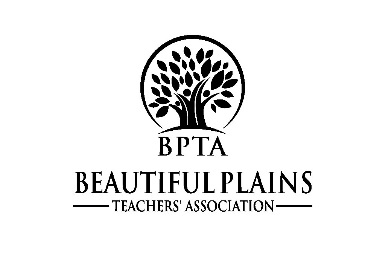 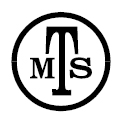 Attended:Feb 8th/Wpg: Ed. Finance Seminar/M. AdamsKent McPherson EFSC ChairJoseph Warbanski: “Provincial Financial Outlook”.Joseph Warbanski: “Provincial Funding Announcement”.Divisional Impacts“Ear to the Ground” round table discussions on potential implications of Prov. Funding on MTS locals.Update on Bill 28 and Bill 9 – Tom Paci, Asst. Gen. SecretaryESJ and Indigenous Chairs` Winter SeminarFebruary 21 and 22, 2020 VIdeo:  We Are What We Learn - MTS CampaignThe Truth About Climate Change Advocacy Youth Group eco-anxiety`Climate Justice and Indigenous Peoples - Chickadee RichardGreen Action Centre - Active TransportationMB Centre for International Cooperation - Grace Van MilCanadian Centre For Policy Alternative - Molly McCrackenManaging Change and Advocacy - Leading Professional Learning -Cathryn Smith - Leading Professional Learning GameTopic Grids and Dilemmas of PracticesProcess and Action Whip AroundUpcoming - Summer Seminar - August 18-21, 2020 - Brandon, MB 